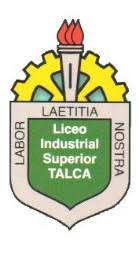 CONSTRUCCIONES METALICAS.Autoevaluación 10 JUNIO 2020Como departamento estamos preocupados por la situación actual que estamos viviendo, por ende, queremos saber su condición actual y a la vez mejorar las estrategias de enseñanza aplicadas. Esperando que se encuentren bien, les pedimos su colaboración. instrucciones: desarrollar la siguiente tabla. Estimado estudiante recuerde que ser sincero al contestar la autoevaluación demuestra su grado de honestidad y valores que posee. Observaciones y dudas. MANUEL ALARCON +56986856260 alarconramirez.listal@gmail.comIGNACIO TORRES +56956109639 itorres2031@gmail.comMILTON CONTRERAS +56978574466 miltoncontrerases@gmail.comNAHUM UNDA +56999106680 n.abatemol@gmail.com sinoa veces  ¿sigo las instrucciones dadas por el profesor? ¿soy puntual con los plazos de entrega de guías? ¿utilizo internet como apoyo para mis aprendizajes? ¿realizo preguntas sobre lo que no entiendo al profesor? ¿tengo problemas para la entrega de guías?El desarrollo del trabajo presente; ¿Guarda relación con el anterior desarrollado?